ANEXO N° 7SOLICITUD DE MODIFICACION(ES) A PROYECTO FINANCIADO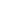 Indique las modificaciones del proyecto y su justificación utilizando las siguientes tablas.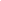 Si la modificación corresponde a un cambio de ejecutores(as) de las actividades, utilice la tabla dispuesta a continuación. Añada cuantas líneas sean necesarias para dar cuenta de las variaciones. Debe adjuntar currículum vitae de nuevos ejecutores junto a la solicitud y señalar su justificación más adelante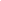 Si la modificación es de actividades o resultados utilice la tabla dispuesta a continuación. Añada cuantas líneas sean necesarias para dar cuenta de las variaciones.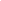 Si la solicitud se refiera a plazos de entrega, utilice la tabla dispuesta a continuación. Añada cuantas líneas sean necesarias para dar cuenta de las variaciones.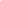 Si la solicitud es de tipo presupuestaria, utilice la tabla dispuesta a continuación. Añada cuantas líneas sean necesarias para dar cuenta de las variaciones.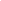 En relación a la(s) modificación(es) solicitadas por la Asociación ejecutora a través del presente formulario, el Coordinador General del Fondo Concursable para el financiamiento de las iniciativas de las asociaciones de consumidores da cuenta de la siguiente determinación:AutorizaAutoriza con observacionesRechaza modificacionesDevuelve solicitud a la asociaciónDeriva solicitud al Consejo de Administración del Fondo Concursable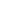 INFORME FINAL DE ACTIVIDADESFondo Concursable 202XINFORME FINAL DE ACTIVIDADESFondo Concursable 202XINFORME FINAL DE ACTIVIDADESFondo Concursable 202XAsociación de Consumidores que rinde:[Nombre completo de la Asociación][Nombre completo de la Asociación]RUT de la Asociación:[Número RUT de la Asociación][Número RUT de la Asociación]Representante legal:[Nombre completo Representante Legal][Nombre completo Representante Legal]Nombre Proyecto:[Nombre completo del proyecto informado][Nombre completo del proyecto informado]Encargado de Proyecto[Nombre completo Encargado del Proyecto][Nombre completo Encargado del Proyecto]Correo electrónico[Correo Electrónico Encargado del Proyecto][Correo Electrónico Encargado del Proyecto]Número de teléfono[Número de Teléfono Encargado del Proyecto][Número de Teléfono Encargado del Proyecto]Llamado:[1er/2do] LlamadoAño [20XX]Fecha de solicitud[Fecha en que la AdC realiza la solicitud]Fecha de recepción del Informe (uso exclusivo SERNAC)[Fecha en que el informe de avance fue recibido por SERNAC]Tipo de Modificación (marque sólo uno)Tipo de Modificación (marque sólo uno)De ejecución (productos, resultados, plazos, otros)[marque X cuandocorresponda]Presupuestaria[marque X cuandocorresponda]Ambas[marque X cuandocorresponda]N°Nombre de ejecutor originalRUTejecutor originalFecha de cese de funcionesNombre de nuevo ejecutorRUT nuevo ejecutorFecha inicio de    funcionesFecha de término de funciones1[Nombre del ejecutor reemplazado][Rut del ejecutor reemplazado][dd/mm/aaaa][Nombre del ejecutor reemplazante][Rut del ejecutor reemplazante][dd/mm/aaaa][dd/mm/aaaa]2nN°Tipo de contenido modificarRedacción OriginalNueva redacciónFecha De cumplimient o originalNueva FechaResponsable OriginalNuevo Responsable1[Indicar si la modificación corresponde a cambio de actividades, resultados, beneficiarios directos, etc.][Indique el texto íntegro del proyecto presentado que se reemplazará][Indique el texto íntegro que reemplazará al texto original][Indique la fecha o plazo original del proyecto, que se modificará, en casocorresponda][Indique la nueva fecha o plazo, que se contempla compromete r][Indique el nombre del responsable original, que se solicita modificar][Indique el nombre del nuevo responsable, que se espera que reemplace al original]2nN°Tipo de informeFecha originalNueva fecha1[informe de avance de gastos /informe de avance de actividades / informe final de actividades][dd/mm/aaaa][dd/mm/aaaa]2nN°Categoría de gasto a rebajarMonto aprobado para la categoría de gasto a rebajarMonto de rebaja a la categoría de gasto indicadaNuevo monto de la categoría de gasto rebajadaCategoría de gasto al que se      redestinará el monto rebajadoMonto aprobado para la categoría de gasto a la que se redestinaNuevo monto de la categoría de gasto a la que se redestina1[Honorarios /[Indicar[Indicar el[Indicar[Honorarios /[Indicar[IndicarProducción /montomonto quemontoProducción /montomonto finalOperación /aprobado porse solicitarestante paraOperación /aprobado porparaDifusión yCAFC; orebajar de lacategoría deDifusión yCAFC; ocategoría deeventos /vigente a lacategoría degasto, deeventos /vigente a lagasto, deInversión]fecha degasto]aprobarse laInversión]fecha deaprobarse lasolicitud]rebaja]solicitud]redestinación]2nOtras modificaciones al proyecto[Indique otras modificaciones que se desee hacer al proyecto distintas de las que se indican en las tablas precedentes; por ejemplo; población objetivo, volumen de producción y/o beneficiarios comprometidos, etc.]Justificación de las modificaciones solicitadas[Las solicitudes de modificación deberán ser justificadas por la AdC con base en argumentos y/o antecedentes específicos, los cuales den clara cuenta de la necesidad de ajuste al proyecto aprobado por el Consejo. Los motivos que deriven en la necesidad de modificación deberán ser, esencialmente ajenos a la propia AdC ejecutora y no deberse a falencias en la planificación o formulación del proyecto. Así mismo, las modificaciones no podrán representar ajuste a los objetivos del proyecto, debiendo siempre centrarse en el problema diagnosticado que dio origen a la formulación del proyecto y propender a abordarlo de manera efectiva][Ejemplo] Se Necesita:Ampliar el plazo de entrega de informe de avanceModificar el resultado N°1 del proyectoModificar el gasto destinado a difusión, según se indica en tabla 4.La razón de estas modificaciones obedece a que la institución que nos presta apoyo para la realización del proyecto JJVV N°XX de Santiago, ha modificado su calendario de talleres y charlas y se ha comprometido a apoyarnos con una convocatoria más amplia. Se necesita mayor gasto en fiches para soportar esta convocatoria. Los resultados se amplían en relación con el proyecto original. ][Nombre y firma del/la representante de la Asociación que presenta la solicitud] [Cargo][Asociación de Consumidores][Ciudad], [dd] de [mmmm] de [aaaa]Fecha de la determinación[dd] de [mmmm] de [aaaa]FIRMA Y TIMBRE DEL COORDINADOR GENERAL DEL FONDO[Firma del Coordinador General]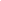 [Nombre del Coordinador General] [Timbre del Coordinador General]